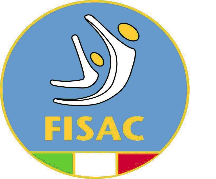 CAMPIONATO ITALIANO FISAC AcroSport - 2018/2019ACROBATIC GYMNASTICSFor Open GroupGroup C1 / C2 /C3 – Combined               Group B2 – Static, Dynamic (Age 12 – 18) Podest – Individual W/M (C1, C2, B)Age Group 08-16/ 11-18/ 12-19 / Senior. TECHNICAL REQUIREMENTS               ACROBATIC GYMNASTICSAge Group 08-16/ 11-18/ 12-19 / Senior.                                  FIG / 2017 – 2020 /                         ( aggiornamento Newsletter per ogni categoria)Group C C1 / 6 – 14 anni C2 / fino 19 anniRequisiti           Minimi:Requisiti Speciali:Composizione del esercizioCombinato2.30  E’ AMMESSA LA MUSICA CON LE PAROLE1 elemento Statico – categoria 11 elemento Statico – categoria 21 elemento Statico – categoria 33 elementi dinamici.3 elementi Individuali1 elemento    Categoria 1 1 elemento Categoria 2 1 elemento di presaMaximum 2 arrivi a terra dal Partner.Totale 5 arrivi a terra Maximum 3 posizioni di partenze e prese uguali.  Statici: Il top un elemento uguale maximum 2 volte – Posizione Statica e 2 volte in transizione della base. Referente codice DSAB.Maximum 8 elementi (minimo 6 elementi) di gruppo e 3 elementi individuali. Il terzo elemento individuale – libero -  dalle categorie 1 o 2. Differenza tra elementi statici e dinamici 50%. Difficoltà 80 = 0,8 Massimo+ 10 Tolleranza. Coppie: La base NON può ripetere la stessa posizioneGruppo: se la Top e la Mezzana, sono nella stessa posizione si conta una sola volta (es.: due squadre valgono come una) CRUPPO       C 3  Requisiti                Minimi  Requisiti                 Speciali Composizione del EsercizioCombinato 2.30(Programma per atlete principianti -una ginnasta può partecipare al max. a due esercizi nella cat. C3)E’ AMMESSA LA MUSICA CON LE PAROLE1 elementi Statici – categoria 11 elemento Statico – categoria 22 elementi dinamici3 elementi individuali1 elemento individuale – categoria. 11 elemento individuale – categoria. 2LiberoMAX. PUNTEGGIO ELEMENTO STATICO-DINAMICO-INDIVIDUALE   V. 4Referente codice DSAB.Maximum 6 elementi (minimo 4 elementi) di gruppo e 3 elementi individuali per la difficoltà. Il terzo elemento individuale – libera scelta dalle categorie 1 o 2. Differenza tra elementi statici e dinamici 50%. Difficoltà max 30 = 0,3 MassimoGroup B2Coppie / Pairs RequisitiMinimi:Requisiti Speciali:           Pairs         Balance Statico 2.30Max. 80V + 10 T   AGE 12 - 18Senza limiti di età tra le partner. Età minima 8 anni (per la top) * COPPIE *Minimo: 5 elementi, con minimo 3 posizioni da 3”  *Tutti gli elementi devono avere difficoltà minima V1. * Una transizione obbligatoria della Top esempio:(Squadra – coccodrillo)(In piedi – discesa in spaccata della base) * NON è obbligatoria la verticale (per la top) e il Salto per elementi individuali per tutti.*Maximum 8 elementi di coppia.Una posizione statica per la top, può essere ripetuta max. 4 volte. (Ad esempio: la verticale 2 volte in posizione statica e 2 volte con transizione della base).  * Maximum 3 elementi individuali per la difficolta V categoria 1.Flessibilità, Balance, Agilità  *Valgono Tutti i Requisiti Speciali per esercizi STATICI in Vigore FIG:Age Group 12-18  O at least 5 partner elements with a minimum of 3 static positions with 3” stop by the top. Maxsimal 8 Partner elements. O at least 1 motion by the top or the baseO at least 3 individually elements of category 1Special requirements:• an individually somersault or back flip is not required• a handstand of the top isn’t required• There are all the other restrictions of the World * la categoria B2 - Gruppo / Group  Possono eseguire anche solo un esercizio a scelta tra statico o dinamico. Classifica separata.(NON C’E’ LA SOMMA DEI PUNTEGGI PER ESERCIZIO STATICO E DINAMICO)E’ AMMESSA LA MUSICA CON LE PAROLE (solo in un esercizio – statico o dinamico) GRUPPO/GROUPS*Minimo 2 piramidi separate da diverse categorie, con 3 posizione statiche tenute 3” ognuna.* Obbligatoria una Motion, Transizione (esempio: squadra, coccodrillo. )* NON e obbligatoria la verticale (per la top sulla piramide) *Maximum 4 piramidi separate in un esercizio di diverse categorie.  *La difficoltà per la transizione si prende quando da una posa statica x 3” si va ad un’altra posa statica x 3”  *La Top può ricevere la difficoltà per la stessa posizione in una combinazione:* 2 volte per la statica * 2 volte per la transizione *Maximum 3 elementi individuali per la difficolta V. Categoria 1.Valgono Tutti i Requisiti Speciali per gli esercizi STATICI in Vigore FIGAge Group 12-18GROUPS O at least 2 single pyramids of different categories with a minimum of 3 static positions with3” stop by the topO A maximum of 4 pyramids, all different categoriesO at least 1 motion by the topO at least 3 individually elements by category 1Special requirements:• an individually somersault or back flip is not required• a handstand of the top isn’t required• There are all the other restrictions of the World Age Group Competition Rules 12-18.Dinamico     2.00       RequisitiMinimi:          RequisitiSpeciali:        DYNAMIC            2,00” basic requirements:Coppie /Gruppi Max. 70V + 10T AGE 12 – 18 Senza limiti di età tra le partner. Età minima 8 anni (per la top) *Minimo 5 elementi Dinamici con fase di Volo.* Due 2 dei quali con ripresa del partner. *Max. 3 arrivi a terra (dal partner a terra)  *Tutti gli elementi devono avere difficoltà minima V1. * NON e obbligatorio Salto per gli elementi di gruppo e coppie, come anche per gli elementi individuali. *Maximum 8 elementi di gruppo per difficolta V.*Minimum 2 e max. 3 elementi individuali per la difficoltà V Categoria 2.*Valgono Tutti i Requisiti Speciali per gli esercizi STATICI in Vigore FIGAge Group 12-18• at least 5, maximum of 8 partner elements, from thatO at least 2 elements to the partner andO maximum 3 bounces (from partner to the floor)o at least 2 individually elements of the category 2Special requirements:• an individually somersault or back flip is not required• There are all the other restrictions of the World Age Group Competition Rules 12-18.Podest2,30 RequisitiMinimi:RequisitiSpeciali:Composizione del esercizio   Disciplina   Individuale.        W/ M Esercizio Combinato. Elementi di verticali e posizioni di equilibrio in varie forme, eseguiti su un tavolino di verticalismo.Esercizio coreografato.     Allieve: “C “C1 - (6 – 14) C2 - (15 -  19)*Difficolta massima 60V. - (va divisa x 100 / = 0,60) Junior: “B” Classe (NON limite d età – stesse regole della cat. C) * Difficolta massima 80 V – (va divisa x 100 /= 0,80) Master Class:   Nessun limite d’età ma segue il programma   12-19 FIG Combinato * Difficolta massima 80 V – (va divisa x 100 /= 0,80* Tolleranza + 20 V  * Elementi delle Tabelle da 1 a 5 di pag. 3 e pag. 4 con 360° Raddoppiano il punteggio.  Obbligatorio il SALTO Allieve e Junior 3 Elementi. Statici di diverse categorie.3 Elementi.  Dinamici con 360° giro di diverse categorie.Maximum 8 elementi.  Individuali:1 categoria / uno 1 categoria / due Max. 3 elementi individualiMaster Class3 Elementi. Statici di Diverse categorie 3 Elementi Dinamici con 360° di giro di diverse categorie Individuali: (max. 3)  1 categoria / uno 2 categoria / uno  (Dal Cod. FIG) Max. 8 Elementi Allieve e Junior Almeno 2 discese libere dal Tavolino.Maximum 1 discesa con valore per la difficolta (ma non è obbligatoria)* Elementi statici possono essere ripetuti come Dinamici con 360°* Verticale, Flick e Salto NON sono obbligatori. Master ClassMaximum 4 el. eseguiti in serie, statici e dinamici possono essere collegati. * Uno dei elementi deve essere la verticale dalle categorie A/B/B1/C/D/EPag. 1 programma podest* Elementi statici possono essere ripetuti come Dinamici con 360°* Salto deve essere eseguito.* Minimum 2 discese dal TavolinoAGE GROUPSQUALIFICATIONSFINALSCOMPOSITION OF EXERCISES08-16Each pair and group presents one Balance and one Dynamic exercise. The exercise is composed of compulsory and optional elements. The performance order is set by draw.Ranking after the qualifications is determined by the sum of scores from the two Exercises: Balance and Dynamic. The top 8 proceed to a Final with not more than one from each club in each category.Competitors cannot participate in the Final without competing in both Balance and Dynamic qualifying events. Marking starts from Zero.In the final, pairs and groups will present one exercise:Women’s Pairs: DynamicMixed Pairs: Balance Men’s Pairs: Dynamic Women’s Groups: Balance Men’s Groups: DynamicThe reverse standing of the sum sets the performance order in the Final from both Balance and Dynamic exercises.According to FIG Rules for Age Group 11-16Difference of Age max. 6 years  11-18Each pair and group presents one Balance and one Dynamic exercise. The performance order is set by draw.Ranking after the qualifications is determined by the sum of scores from the two exercises: Balance and Dynamic. The top 8 proceed to a Final with not more than one from each club in each category.Competitors cannot participate in the Final without competing in both Balance and Dynamic qualifying events.Each Pair and group performs one Combined exercise in the finals.Marking starts from zero.The performance order in the Final is set by the reverse standing of the sum from both Balance and Dynamic exercises.According to FIG Rules for Age Group 12-18Difference of Age max. 6 years  12-19Each pair and group presents one Balance and one Dynamic exercise. The performance order is set by draw.Ranking after the qualifications is determined by the sum of scores from the two Exercises: Balance and Dynamic. The top 8 proceed to the Final with not more than one from each club in each category.Competitors cannot participate in the Final without competing in both Balance and Dynamic qualifying events.Each Pair and group performs one Combined exercise in the finals.Marking starts from zero.The performance order in the Final is set by the reverse standing of the sum from both Balance and Dynamic exercises.According to FIG Rules for Age Group 13-19Difference of Age max. 6 years  Senior + 13 Each pair and group presents one Balance and one Dynamic exercise. The performance order is set by draw.Ranking after the qualifications is determined by the sum of scores from the two Exercises: Balance and Dynamic. The top 8 proceed to the Final with not more than one from each club in each category.Competitors cannot participate in the Final without competing in both Balance and Dynamic qualifying events.Each Pair and group performs one Combined exercise in the finals.Marking starts from zero.The reverse standing of the sum sets the performance order in the Final from both Balance and Dynamic exercises.According to FIGRules for Senior 